PROJE ADIKim O! ProjesiAMACIDeveli İlçe Emniyet Müdürlüğü Toplum Destekli Büro Amirliği olarak, İlçemizde yaşayan mahalle sakinlerini, esnaf ve vatandaşları, kamu kurum ve kuruluşlarda görevli personeli, eğitim ve öğretim kurumlarındaki öğrenci ve öğretmenleri, asayiş olaylarına (telefonla dolandırıcılık, oto ve otodan hırsızlık, iş yeri ve ikametten hırsızlığa ) karşı uyarmak ve mağdur olmalarının önüne geçmek, yine vatandaşlarımızı pazarlamacı kılığında gelip komşuları hakkında soru soran kişilere bilgi vermemesini sağlamak, İlçe Emniyet Müdürlüğü olarak toplumda  farkındalık yaratmak hedeflenmektedir.BÜTÇESİBAŞLANGIÇ-BİTİŞ TARİHİ02.01.2015 - 13.08.2015PROJE ÖZETİPROJE ÖZETİDeveli İlçe Emniyet Müdürlüğü Toplum Destekli Büro Amirliği olarak, İlçemizde yaşayan mahalle sakinlerini, esnaf ve vatandaşları, kamu kurum ve kuruluşlarda görevli personeli, eğitim ve öğretim kurumlarındaki öğrenci ve öğretmenleri, asayiş olaylarına (telefonla dolandırıcılık, oto ve otodan hırsızlık, iş yeri ve ikametten hırsızlığa ) karşı uyarmak ve mağdur olmalarının önüne geçmek, yine vatandaşlarımızı pazarlamacı kılığında gelip komşuları hakkında soru soran kişilere bilgi vermemesini sağlamak, İlçe Emniyet Müdürlüğü olarak toplumda  farkındalık yaratmak hedeflenmektedir.Develi İlçe Emniyet Müdürlüğü Toplum Destekli Büro Amirliği olarak, İlçemizde yaşayan mahalle sakinlerini, esnaf ve vatandaşları, kamu kurum ve kuruluşlarda görevli personeli, eğitim ve öğretim kurumlarındaki öğrenci ve öğretmenleri, asayiş olaylarına (telefonla dolandırıcılık, oto ve otodan hırsızlık, iş yeri ve ikametten hırsızlığa ) karşı uyarmak ve mağdur olmalarının önüne geçmek, yine vatandaşlarımızı pazarlamacı kılığında gelip komşuları hakkında soru soran kişilere bilgi vermemesini sağlamak, İlçe Emniyet Müdürlüğü olarak toplumda  farkındalık yaratmak hedeflenmektedir.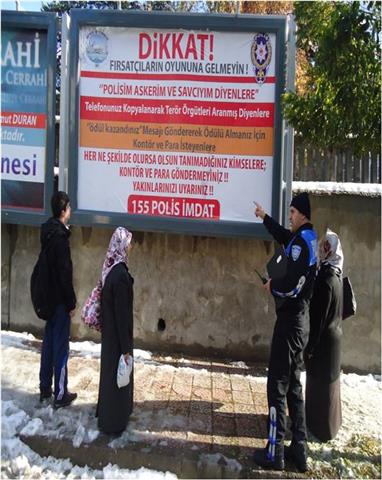 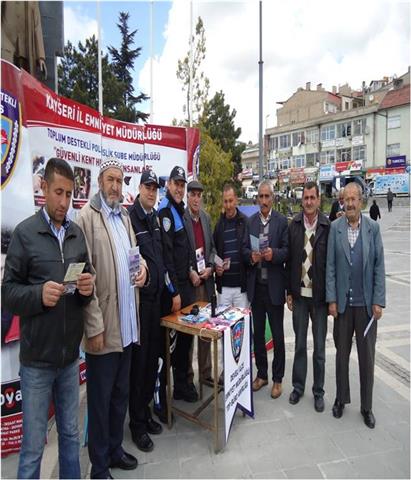 